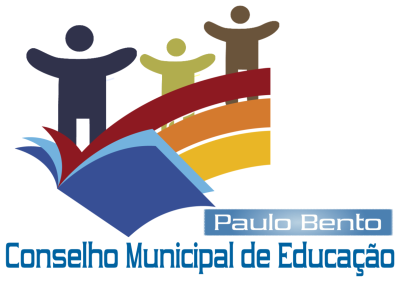 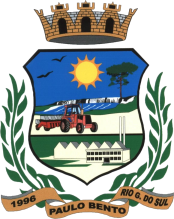    ESTADO DO RIO GANDE DO SUL PREFEITURA MUNICIPAL DE PAULO BENTO Sistema Municipal de EnsinoConselho Municipal de Educaçãocme@paulobento.rs.gov.brResolução CME nº. 001, de 28 de março de 2024.Homologa o Regimento Escolar do Ensino Fundamental e dá outras providências.O CONSELHO MUNICIPAL DE EDUCAÇÃO DE PAULO BENTO, no uso das atribuições que lhe são conferidas pela Lei Municipal n°. 1.616, de 14 de setembro de 2016, que instituiu o Sistema  Municipal de Ensino e pela Lei Municipal nº. 1.617 de 14 de setembro de 2016 que reestruturou este Conselho, plenária do dia 26 de março do corrente, registrada em Ata nº. 001/2024.RESOLVE:Art. 1º - Homologar o Regimento Escolar do Ensino Fundamental, do Sistema Municipal de Ensino de Paulo Bento.Art. 2° - O Regimento escolar é um instrumento legal que formaliza e reconhece as relações dos sujeitos envolvidos no processo educativo. Contém um conjunto de normas e definições de papéis, servindo como documento administrativo e normativo para a escola do Sistema Municipal de Ensino, na modalidade Ensino Fundamental. Sua base está fundamentada nos propósitos, princípios e diretrizes definidas no Projeto Político Pedagógico da escola, mais especificamente, na legislação educacional.Art. 3° - A construção do Regimento Escolar levou em conta o que determina a LDB 9394/96, segundo a qual os sistemas de ensino definirão as normas da gestão democrática do ensino público na educação básica de acordo com as suas peculiaridades.Art. 4° – A presente Resolução entra em vigor na data de sua aprovação e publicação.Aprovado por unanimidade pelos presentes, na Sessão Plenária Ordinária do dia 26 de março de 2024.Conselheiros presentes na Sessão Plenária Ordinária:TitularesAneliese Giareton RoldoDaniel MarinEdiana Longhi MariaJuliana Souza de AbreuLuci Claudia Wietrzykwski GoetemsPriscila Pompermaier FarikoskiDaniel MarinPresidente do ConselhoMunicipal de Educação